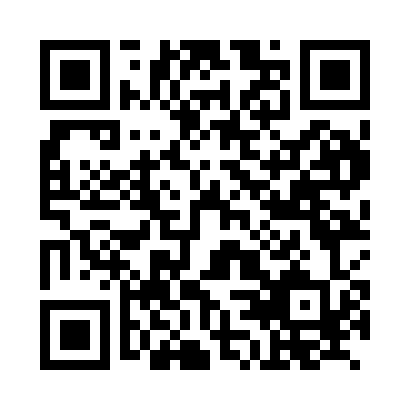 Prayer times for Barnebeck, GermanyWed 1 May 2024 - Fri 31 May 2024High Latitude Method: Angle Based RulePrayer Calculation Method: Muslim World LeagueAsar Calculation Method: ShafiPrayer times provided by https://www.salahtimes.comDateDayFajrSunriseDhuhrAsrMaghribIsha1Wed3:025:431:135:188:4511:132Thu3:015:411:135:188:4611:163Fri3:005:391:135:198:4811:194Sat2:595:371:135:208:5011:195Sun2:585:351:135:208:5211:206Mon2:575:331:135:218:5311:217Tue2:575:321:135:228:5511:218Wed2:565:301:135:238:5711:229Thu2:555:281:135:238:5811:2310Fri2:545:261:135:249:0011:2311Sat2:545:251:135:259:0211:2412Sun2:535:231:135:259:0311:2513Mon2:525:211:135:269:0511:2514Tue2:525:201:135:269:0611:2615Wed2:515:181:135:279:0811:2716Thu2:505:171:135:289:1011:2817Fri2:505:151:135:289:1111:2818Sat2:495:141:135:299:1311:2919Sun2:495:121:135:309:1411:3020Mon2:485:111:135:309:1611:3021Tue2:485:091:135:319:1711:3122Wed2:475:081:135:319:1911:3223Thu2:475:071:135:329:2011:3224Fri2:465:061:135:329:2111:3325Sat2:465:041:135:339:2311:3426Sun2:465:031:135:349:2411:3427Mon2:455:021:145:349:2611:3528Tue2:455:011:145:359:2711:3629Wed2:445:001:145:359:2811:3630Thu2:444:591:145:369:2911:3731Fri2:444:581:145:369:3011:37